Формирование культурно-гигиенических навыков:«Значение режима дня в формировании культурно-гигиенических навыков» Режим дня предусматривает рациональное чередование отрезков сна и бодрствования в соответствии с физиологическими обоснованиями, обеспечивает хорошее самочувствие и активность ребенка, предупреждает утомляемость и перевозбуждение.     Основными компонентами режима в ДОО являются: сон, пребывание на открытом воздухе (прогулка), образовательная деятельность, игровая деятельность и отдых по собственному выбору (самостоятельная деятельность), прием пищи, личная гигиена. Содержание и длительность каждого компонента, а также их роль в определенные возрастные периоды закономерно изменяются, приобретая новые характерные черты и особенности.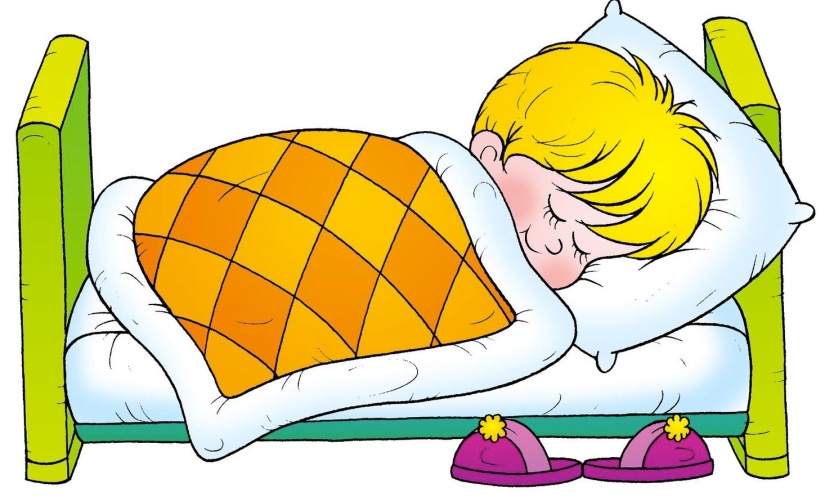 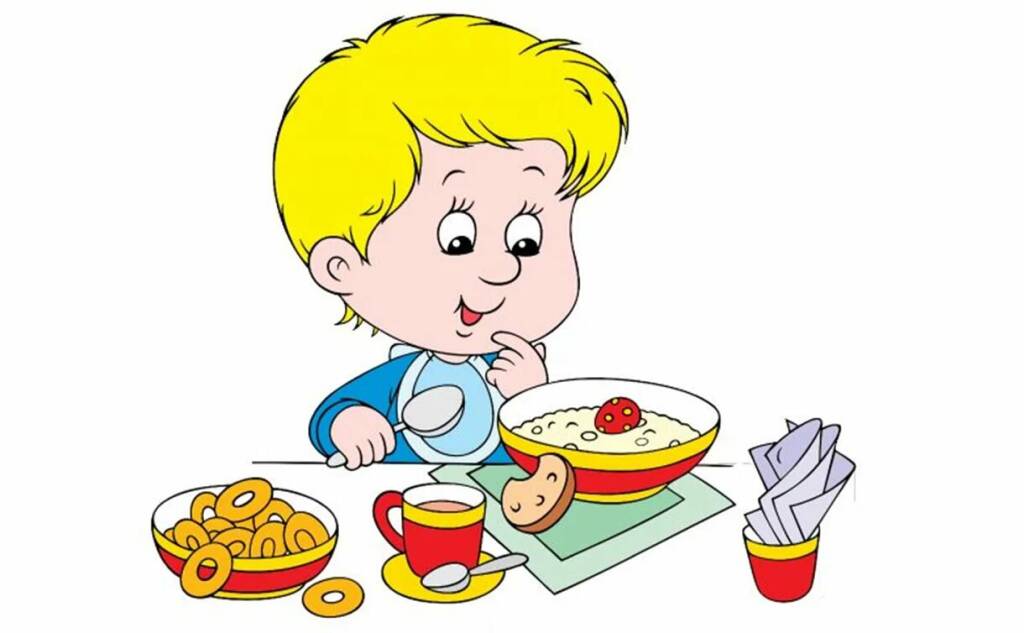      Дети, соблюдающие режим дня, более уравновешены и работоспособны, у них постепенно вырабатываются определенные биоритмы, система условных рефлексов, что помогает организму ребенка физиологически переключаться между теми или иными видами деятельности, своевременно подготавливаться к каждому этапу: приему пищи, прогулке, занятиям, отдыху. Нарушение режима отрицательно сказывается на нервной системе детей: они становятся вялыми или, наоборот, возбужденными, начинают капризничать, теряют аппетит, плохо засыпают и спят беспокойно.                                                                                                                   Приучать детей выполнять режим дня необходимо с раннего возраста, когда легче всего вырабатывается привычка к организованности и порядку, активной деятельности и правильному отдыху с максимальным проведением его на свежем воздухе. Делать это необходимо постепенно, последовательно и ежедневно.     Режим дня должен быть гибким, однако неизменными должны оставаться время приема пищи, интервалы между приемами пищи, обеспечение необходимой длительности суточного сна, время отхода ко сну; проведение ежедневной прогулки.     При организации режима следует предусматривать оптимальное чередование самостоятельной детской деятельности и организованных форм работы с детьми, коллективных и индивидуальных игр, достаточную двигательную активность ребенка в течение дня, обеспечивать сочетание умственной и физической нагрузки. Время образовательной деятельности организуется таким образом, чтобы вначале проводились наиболее насыщенные по содержанию виды деятельности, связанные с умственной активностью детей, максимальной их произвольностью, а затем творческие виды деятельности в чередовании с музыкальной и физической активностью.     Режим дня строится с учетом сезонных изменений. В теплый период года увеличивается ежедневная длительность пребывания детей на свежем воздухе, образовательная деятельность переносится на прогулку (при наличии условий). При температуре воздуха ниже минус 15 градусов С и скорости ветра более 7 м/с продолжительность прогулки для детей до 7 лет сокращают. При осуществлении режимных моментов необходимо учитывать также индивидуальные особенности ребенка (длительность сна, вкусовые предпочтения, характер, темп деятельности и так далее). 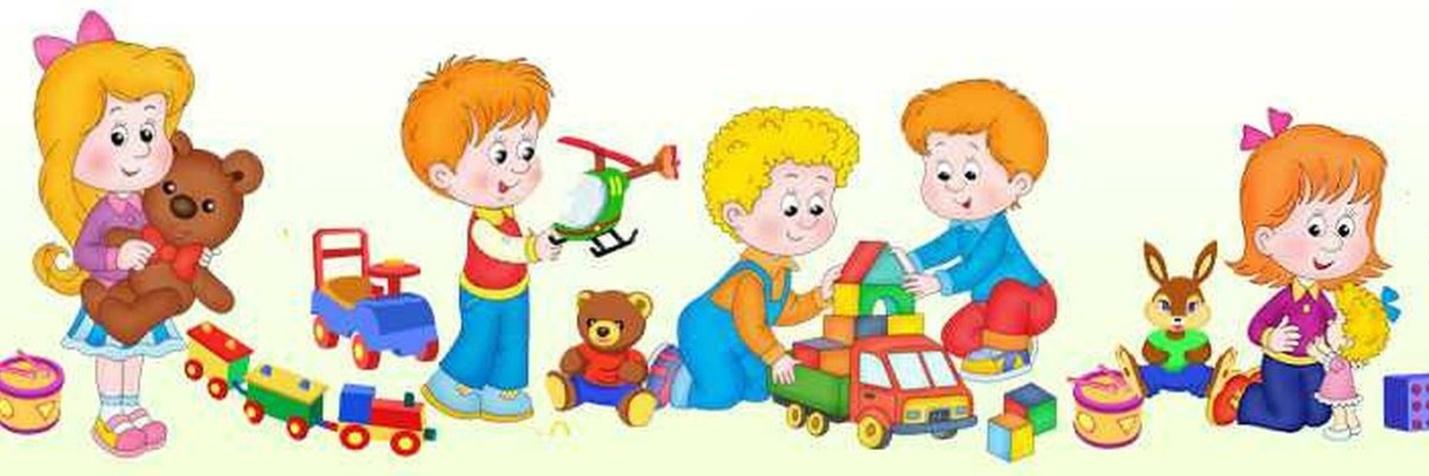 Примерный режим дня в дошкольных группах                                    для детей в возрасте 3-4 года.Холодный период года.Утренний прием, игры, самостоятельная деятельность, утренняя гимнастика (не менее 10 минут)…………………………………………   7.00 – 8.00                                                           Завтрак…………………………………………………………………………  8.30 – 9.00                                                                                    Игры, подготовка к занятиям................................................................9.00 – 9.20   Занятия (включая гимнастику в процесс занятия 2 минуты,               перерывы между занятиями не менее 10 минут)...............................9.20 – 10.00Подготовка к прогулке, прогулка, возвращение с прогулки…………10.00 –12.00Второй завтрак……………………………………………………………  10.30 – 11.00Обед……………………………………………………………………………12.00 – 13.00Подготовка ко сну, сон, постепенный подъем детей,                    закаливающие процедуры………………………………………………… 13.00 – 15.30Полдник………………………………………………………………………  15.30 – 16.00Игры, самостоятельная деятельность детей……………………… 16.00 – 17.00Подготовка к прогулке, прогулка, самостоятельная деятельность детей, возвращение с прогулки…………………………………………………… 17.00 – 18.30Ужин…………………………………………………………………………………… 18.30Уход детей домой…………………………………………………………………до 19.00    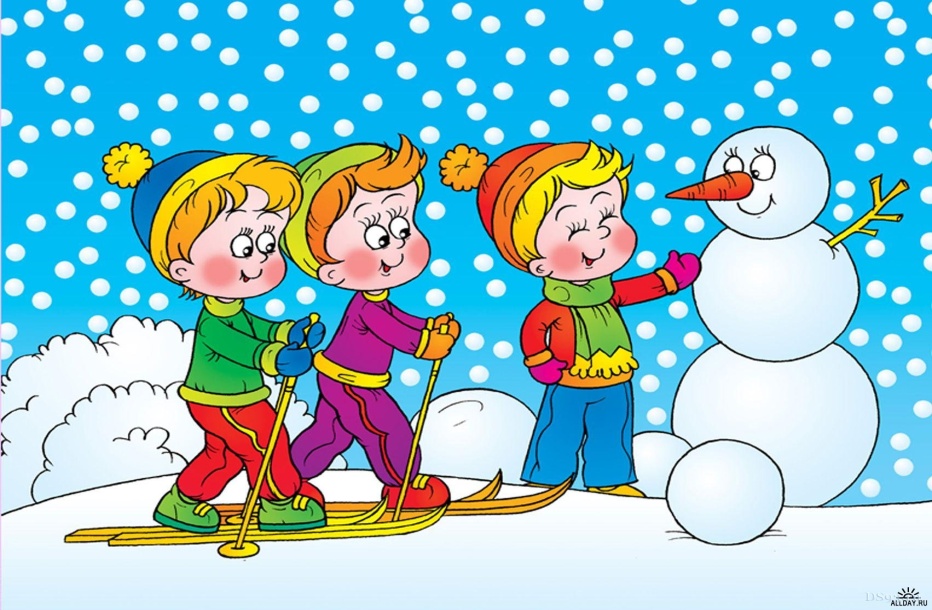 Теплый период года.Утренний прием, игры, самостоятельная деятельность, утренняя гимнастика (не менее 10 минут)…………………………………………   7.00 – 8.30                                                           Завтрак…………………………………………………………………………  8.30 – 9.00                                                                                    Игры, самостоятельная деятельность…………………………………  9.00 – 9.20   Подготовка к прогулке, прогулка, возвращение с прогулки…………10.00 –12.00Второй завтрак……………………………………………………………  10.30 – 11.00Подготовка к прогулке, прогулка, занятия на прогулке,                   возвращение с прогулки……………………………………………………...9.20 – 12.00Обед……………………………………………………………………………12.00 – 13.00Подготовка ко сну, сон, постепенный подъем детей,                    закаливающие процедуры………………………………………………… 13.00 – 15.30Полдник………………………………………………………………………  15.30 – 16.00Игры, самостоятельная деятельность детей……………………… 16.00 – 17.00Подготовка к прогулке, прогулка, самостоятельная                       деятельность детей, ………………………………………………………17.00 – 18.30Ужин…………………………………………………………………………………… 18.30Уход детей домой…………………………………………………………………до 19.00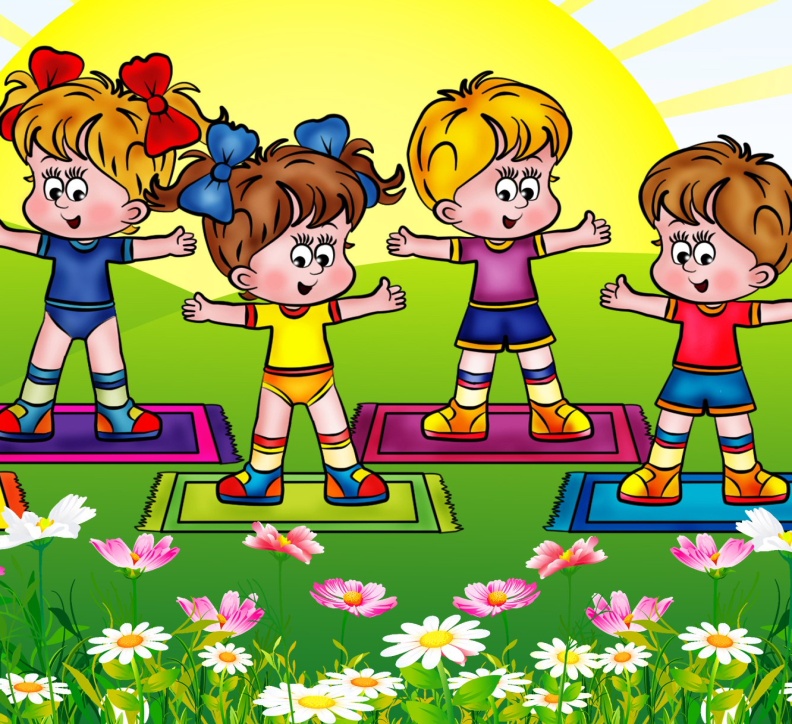 Подготовила воспитатель группы 7 Луговкина В.Д.